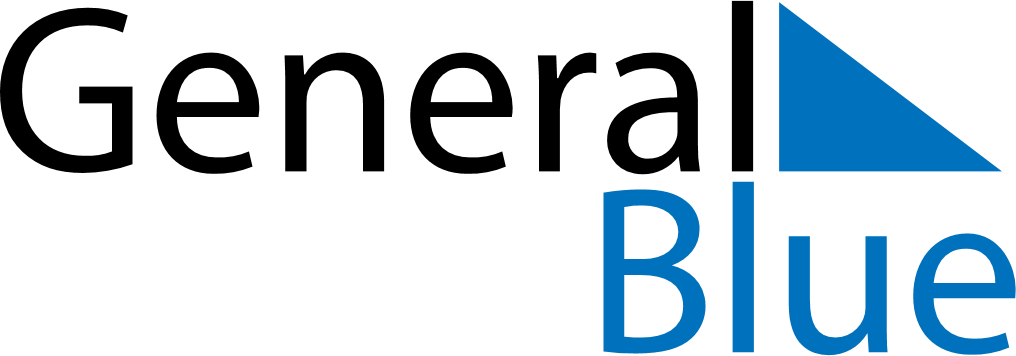 November 2024November 2024November 2024November 2024November 2024November 2024Okrisky, Vysocina, CzechiaOkrisky, Vysocina, CzechiaOkrisky, Vysocina, CzechiaOkrisky, Vysocina, CzechiaOkrisky, Vysocina, CzechiaOkrisky, Vysocina, CzechiaSunday Monday Tuesday Wednesday Thursday Friday Saturday 1 2 Sunrise: 6:44 AM Sunset: 4:36 PM Daylight: 9 hours and 51 minutes. Sunrise: 6:46 AM Sunset: 4:34 PM Daylight: 9 hours and 47 minutes. 3 4 5 6 7 8 9 Sunrise: 6:48 AM Sunset: 4:32 PM Daylight: 9 hours and 44 minutes. Sunrise: 6:49 AM Sunset: 4:31 PM Daylight: 9 hours and 41 minutes. Sunrise: 6:51 AM Sunset: 4:29 PM Daylight: 9 hours and 38 minutes. Sunrise: 6:52 AM Sunset: 4:28 PM Daylight: 9 hours and 35 minutes. Sunrise: 6:54 AM Sunset: 4:26 PM Daylight: 9 hours and 31 minutes. Sunrise: 6:56 AM Sunset: 4:25 PM Daylight: 9 hours and 28 minutes. Sunrise: 6:57 AM Sunset: 4:23 PM Daylight: 9 hours and 25 minutes. 10 11 12 13 14 15 16 Sunrise: 6:59 AM Sunset: 4:22 PM Daylight: 9 hours and 22 minutes. Sunrise: 7:00 AM Sunset: 4:20 PM Daylight: 9 hours and 19 minutes. Sunrise: 7:02 AM Sunset: 4:19 PM Daylight: 9 hours and 16 minutes. Sunrise: 7:04 AM Sunset: 4:18 PM Daylight: 9 hours and 13 minutes. Sunrise: 7:05 AM Sunset: 4:16 PM Daylight: 9 hours and 11 minutes. Sunrise: 7:07 AM Sunset: 4:15 PM Daylight: 9 hours and 8 minutes. Sunrise: 7:08 AM Sunset: 4:14 PM Daylight: 9 hours and 5 minutes. 17 18 19 20 21 22 23 Sunrise: 7:10 AM Sunset: 4:13 PM Daylight: 9 hours and 2 minutes. Sunrise: 7:12 AM Sunset: 4:12 PM Daylight: 9 hours and 0 minutes. Sunrise: 7:13 AM Sunset: 4:11 PM Daylight: 8 hours and 57 minutes. Sunrise: 7:15 AM Sunset: 4:09 PM Daylight: 8 hours and 54 minutes. Sunrise: 7:16 AM Sunset: 4:08 PM Daylight: 8 hours and 52 minutes. Sunrise: 7:18 AM Sunset: 4:07 PM Daylight: 8 hours and 49 minutes. Sunrise: 7:19 AM Sunset: 4:07 PM Daylight: 8 hours and 47 minutes. 24 25 26 27 28 29 30 Sunrise: 7:21 AM Sunset: 4:06 PM Daylight: 8 hours and 45 minutes. Sunrise: 7:22 AM Sunset: 4:05 PM Daylight: 8 hours and 42 minutes. Sunrise: 7:23 AM Sunset: 4:04 PM Daylight: 8 hours and 40 minutes. Sunrise: 7:25 AM Sunset: 4:03 PM Daylight: 8 hours and 38 minutes. Sunrise: 7:26 AM Sunset: 4:03 PM Daylight: 8 hours and 36 minutes. Sunrise: 7:28 AM Sunset: 4:02 PM Daylight: 8 hours and 34 minutes. Sunrise: 7:29 AM Sunset: 4:01 PM Daylight: 8 hours and 32 minutes. 